О выявлении правообладателя ранееучтенного объекта недвижимостиВ соответствии со статьей 69.1 Федерального закона от 13 июля 2015 года № 218-ФЗ «О государственной регистрации недвижимости», в результате проведения мероприятий по выявлению правообладателей ранее учтенных объектов недвижимости:Определить Жупикова Юрия Петровича, 24.09.1952 года рождения, место рождения: город Бузулук Оренбургская  область, паспорт гражданина Российской Федерации серия 3602 № 019098, выдан ОВД   Нефтегорского района Самарской области, 06.04.2002 года, зарегистрированного по адресу: Самарская область, г. Нефтегорск, ул. Советская, дом № 10, кв. № 10, в качестве правообладателя в отношении земельного участка с кадастровым номером 56:16:0901001:68, расположенного по адресу: обл. Оренбургская, р-н Курманаевский, с. Костино, ул. Южная, дом № 6, владеющий данным земельным участком.2. Жупиков Юрий Петрович выявлен в качестве правообладателя на указанный в пункте 1 настоящего постановления земельный участок на основании выписки из похозяйственной книги № 6 от 1991-1996, лицевой счет № 248.3. Делопроизводителю администрации муниципального образования Костинский сельсовет Курманаевского района Оренбургской области осуществить действия по передачи необходимых изменений в сведения Единого государственного реестра недвижимости.4. Контроль за выполнением настоящего постановления оставляю за собой.5. Постановление вступает в силу после официального опубликования в газете «Вестник Костинского сельсовета» и подлежит размещению на официальном сайте муниципального образования Костинский сельсовет Курманаевского района.Глава муниципального образования                                                                   Ю.А. Солдатов____________________________________________________________________________УведомлениеОдин экземпляр настоящего проекта постановления получен мною лично «__»_____ 2024 ______________________ ______________________________________________________ (подпись)                                                                         (Фамилия, имя, отчество полностью)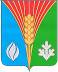 АдминистрацияМуниципального образованияКостинский сельсоветКурманаевский районОренбургской областиПОСТАНОВЛЕНИЕ26.03.2024 № 30-п